Муниципальное общеобразовательное учреждение «Старошайговская средняя общеобразовательная школа» ПРОГРАММА ДЕТСКОЙОРГАНИЗАЦИИ «СОЛНЕЧНАЯ СТРАНА»1-4 классы2020 годПрограмма детской организации «Солнечная страна»ПОЯСНИТЕЛЬНАЯ ЗАПИСКАДанная программа ориентирована на успешную адаптацию детей в школе;  раскрытие способностей и склонностей каждого ребенка внеурочной деятельности; на вовлечение родителей учащихся в процесс образования коллектива и определения перспектив его развития. Также программа ориентирована:на формирование культуры общения школьников с товарищами, родителями, педагогами;на формирование у них нравственного самосознания и ответственности;на обучение культуре поведения на основе управления собой;на формирование нравственных позицийна развитие самосознания и культуры самовоспитания;Цель:Cоздание  культурно-образоательной  среды  как средства саморазвивающейся  личности ученика.В основу программы положено нравственное развитие личности, формирование ценностных установок понятий «добро», «доброта», «сознательность», «ответственность», «коллектив», «уважение», «доверие», «сопереживание», «сострадание»,  культуры поведения  и межличностных отношений, сознательное и ответственное отношение к учебной деятельности, дисциплине, порученному делу.Вся система работы строится на общечеловеческих ценностях и направлена на стимулирующее развитие личности.Для достижения целевых ориентиров определены следующие задачи:развитие познавательной активности и интересов личности учащихся;создание условий для самовыражения и самореализации  учащихся;формирование сознательного отношения к учебной деятельности.создание нравственно и эмоционально благоприятной среды для формирования детского коллектива и развитие личности учащихся в нем;повышение роли ученического самоуправления в планировании, организации и анализе жизнедеятельности;приобщение учащихся к культуре, традициям, истории школы,  отечества, используя культурно-образовательную среду;развитие лучшие человеческие качества детей в процессе организации коллективно-творческой деятельности организации;формирование гражданско-патриотические чувства воспитанников, чувства сопричастности к судьбе отечества.Программа строится на следующих принципах :Взаимосвязь обучения и  воспитанияЛичностно-ориентированное  обучение и воспитаниеСотрудничествоТворчество, событийностьДеятельностный подход СОДЕРЖАНИЕ ПРОГРАММЫПрограмма состоит из пяти разделов, каждый из которых предполагает деятельность по следующим основным направлениям: - Общеинтеллектуальное- Общекультурное -  Духовно-нравственное- Спортивно-оздоровительное- СоциальноеРАЗДЕЛ   «Общеинтеллектуальный».Цель: Формирование положительного отношения к учению, развитие познавательной активности, интеллектуальное развитие личности ребенка.Содержание совместной работы:операция «Живи, книга»международный день школьных библиотек;неделя «Без двоек»;предметные олимпиады;занятие в предметных кружках и клубах;предметные недели;РАЗДЕЛ « Спортивно-оздоровительный»Цель: Укрепление  здоровья  детей и подростков, физическое совершенствование и спортивная подготовка.Содержание совместной работы:беседы по пропаганде ЗОЖ;встреча с представителями здравоохранения;конкурсы рисунков на спортивную тему;туристические походы;спортивные соревнования;акции против наркомании, курения, алкоголизма;РАЗДЕЛ «Духовно-нравственный»Цель: формирование у подрастающего поколения любви к родине, бережного отношения к народной памяти, уважения к историческому прошлому страны; воспитание у детей патриотизма, формирование гражданской позиции.Содержание совместной работы:праздники;мероприятия, посвященные культуре мордовского народа;выставки прикладного творчества;смотр песни и  строя;тематические конкурсы, посвященные дню защитника отечества;праздничный концерт детских творческих коллективов «Парад Победы»встреча поколений;мероприятия  «Я- гражданин»туристические походы;РАЗДЕЛ  «Социальный»Цель: участие детей  и подростков в общественно значимой  деятельности, развитие нравственных качеств; педагогическое просвещение родителей; вовлечение родителей в учебно-воспитательный процесс;  формирование взаимного доверия и  положительного настроя.Содержание совместной работы:встреча с ветеранами великой отечественной войны, тыла и труда;изучение истории своей школы;оформление стендов о школе;Работа с родительским комитетом;Спортивная эстафета «Мама, папа, я –  спортивная семья»;Совместные праздники: «День Матери»,  «8 Марта»,  экскурсии.Предполагаемый  результатОсознание школьником своей значимости, понимание того, что он что-либо делает лучше других, что он обладает внутренней силой, которая может привести к желаемому результату. Признание его авторитета среди сверстников и взрослых, развитие навыков общения, активное участие в делах коллектива.Самоутверждение личности в коллективе, возможность конкретному школьнику свободно высказывать свои взгляды, отстаивать свои интересы.Освоение активного стиля общения; углубления процессов самораскрытия; отработка навыков понимания окружающих людей, их внутреннего мира; закрепление доверительного стиля общения.Воспитательная система по ФГОС 1-4 классВоспитательная системаРассчитана на 4 года обучения в начальных классах.
Солнце в понимании стремления к лучшему, светлому будущему, развитие хороших качеств в характере ученика.
Цель: 
Формирование единого, сплочённого, всесторонне развитого школьного коллектива и создание условий для разностороннего гармонического развития личности в условиях личностно-ориентированной коллективной творческой деятельности.
Задачи:
1. Возможности самовыражения каждого ученика.
2. Возможности комфортно чувствовать себя в классном коллективе и школьном коллективе.
3. Привитие правил здорового образа жизни.
4. Развитие речи учащихся и культуры общения.
5. Воспитание патриотов своего Отечества.
6. Воспитание уважительного отношения к старшему поколению.
7. Воспитание бережного отношения к окружающей среде.
Система воспитательной работы рассчитана на 4 года – 4 ступени роста ученика в учебной и воспитательной работе.
1 класс – отряд «Светлячки».ДЕВИЗ: « ВМЕСТЕ В ТЕРЕМЕ ЖИВЁМ, ВМЕСТЕ ДРУЖИМ  И ПОЁМ».Пришли первый раз в школу, каждый ребёнок индивидуален, по- своему талантлив, «светится» пока одиночно. Поэтому – «Светлячки». (Цвет зеленый)
2 класс – отряд «Огоньки». ДЕВИЗ: « Хоть свет наш слаб, но мы дружны и тем сильны».
Каждый отдельно светящийся «светлячок» должен творчески раскрыться и разгореться маленьким «огоньком». Отсюда – «Огоньки». (Цвет красный)
3 класс – отряд  «Лучики». ДЕВИЗ: «Мы лучики веселые, яркие и клевые»
Каждый ребёнок уже должен состояться как творческая личность, вырасти из маленького «огонька» в большой «лучик» и стремиться к объединению с другими «лучиками» в единое целое. Следовательно – «Лучики». (Цвет оранжевый)
4 класс – отряд «Солнышко». Девиз: « Светить всегда, светить везде и помогать друзьям в беде»
Все ребята-«лучики» объединяются в единый творческий коллектив. Поэтому – «Солнышко».  
В целом (и светлячки, и огоньки, и лучики, и солнышко) излучают свет.(Цвет желтый).
На каждой ступени воспитательной системы поставлена цель. Из неё выводим задачи, которые предстоит решить за учебный год. 
В 1 классе, главное, чтобы ребёнок привык к школьным порядкам.
Цель: осуществить безболезненную адаптацию первоклассников к условиям школьной жизни.
Задачи: - выявление и развитие творческого потенциала ребёнка;
формирование сознательной дисциплины и ответственного отношения к учёбе;
развитие умений устанавливать правильные отношения со сверстниками.
Во 2 классе работа ведётся на сплочение классного коллектива.
Цель: сплочение классного коллектива.
Задачи: - развитие творческих способностей школьников;
воспитание культуры поведения;
формирование навыков общения и толерантности.
В 3 классе берём направление на то, чтобы ребята комфортно себя чувствовали в коллективе и умели работать вместе.
Цель: социализация и психолого-педагогическая адаптация детей в условиях коллективной деятельности.
Задачи: - продолжить сплочение классного коллектива;
раскрытие творческой индивидуальности, лидерских качеств в социальных взаимоотношениях;
вовлечение детей в организованные формы досуговой деятельности.
В 4 классе – умели раскрыть себя, как отдельную творческую личность.
Цель: создание условий для самовыражения через коллективно-творческие дела, раскрытие собственного «я».
Задачи: - способствовать развитию познавательных интересов учащихся;
развитие творческой деятельности через коллективно-творческие дела;
закрепление норм в их повседневном поведении;
подготовка учащихся к переходу в среднее звено.
Вся воспитательная работа тесно связана с учебной деятельностью, поэтому в ожидаемых результатах по окончанию начальной школы, мы хотим видеть не только нравственно воспитанного, творчески развитого ученика, а и ученика, который стремиться хорошо учиться, самостоятельно добывать знания, умеет работать в коллективе.Ожидаемые результаты:Развитие ученика как результат учебной деятельности
2. Овладение навыками нового вида деятельности — учения
3. Формирование базовых учебных способностей
4. Стремление к установлению новых взаимоотношений со сверстниками и взрослыми
5. Вступление ребёнка в новую социальную роль, обретение социального статуса школьника
По ФГОСам нет границы между воспитанием и учёбой. Вся работа – это единый комплекс воспитательной и учебной работой.Эмблема.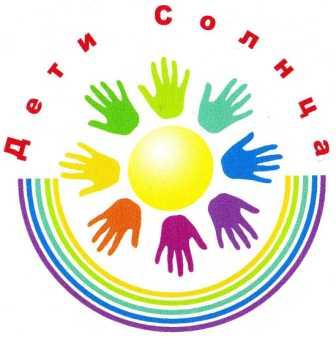 КлятваМы, мальчики и девочки,                 клянёмся! Быть всегда послушными,               клянёмся! Весёлыми, нескучными,                   клянёмся! Маме с папой помогать,                   клянёмся! Малышей не обижать,                      клянёмся! Быть всегда прилежными,               клянёмся! И нашей дружбе верными,              клянёмся! В дорогу знаний путь открыть,       клянёмся! На благо всей стране служить,        клянёмся!Наш гимн:Чтобы Солнышко светило Слова   С.Фурина                                    Музыка Н. Пескова                               1. Чтобы солнышко светило,                                  Чтоб на всех его хватило,                                  Чтоб цвели в лугах цветы,                                  Чтоб дружили я и ты                                  Чтоб дружили я и ты.                          Припев: За руки возьмемся, встанем в круг.                                            Каждый человек человеку- друг!                                            За руки возьмемся, пусть пойдет                                            По земле огромный хоровод.                               2. Чтобы солнышко светило,                                  Чтоб на всех его хватило,                                  Чтобы пели утром птицы,                                  Чтоб сияли счастьем лица,                                  Чтоб сияли счастьем лица.                              3. Чтобы солнышко светило,                                  Чтоб на всех его хватило,                                  Чтобы не было грозы,                                  Чтобы не было беды,                                  Чтобы не было войны.                              4. Чтобы солнышко светило,                                  Чтоб на всех его хватило,                                  Чтоб на целом белом свете                                  Спать могли спокойно дети,                                  Спать могли спокойно дети.